Сценарий мероприятия, посвященного Дню Чеченской Женщины                           «Зударийн сий динчохь, къонахий цаэшна»,«За ласки рук, лучи улыбок,    самоотверженность в труде,                                                                                   за материнскую заботу                                                                                     спасибо женщина тебе!»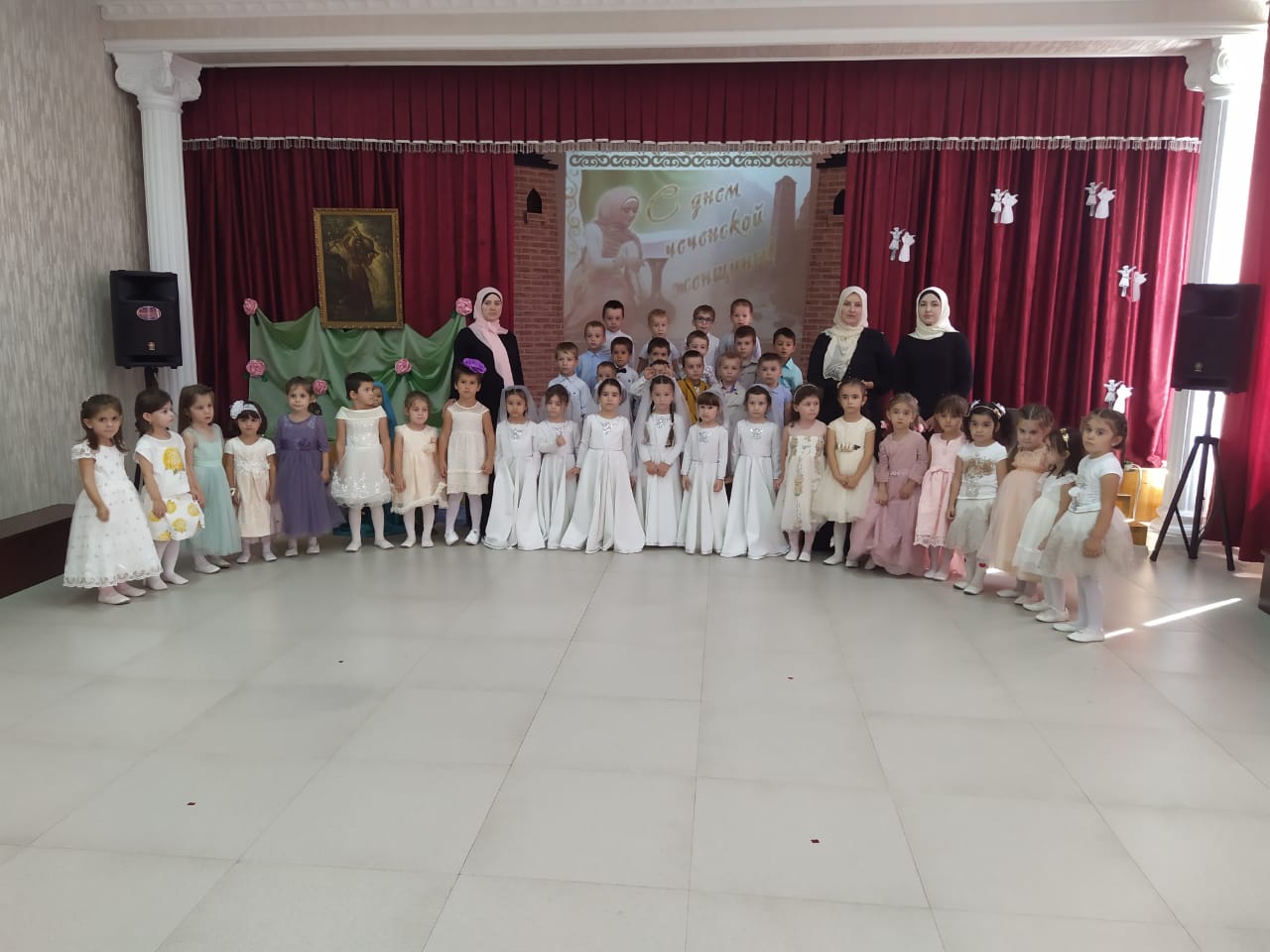 Цель:-раскрыть перед детьми значение празднования праздника;-показать роль женщина в жизни чеченского общества.Задачи:-познакомить с историческими личностями;-ознакомить с родом деятельности чеченских женщин;-воспитание чувства патриотизма и гордости за свой народ и свою историю.Оборудование и материалы: украшение зала: картина со словами по теме утренника, национальная утварь, национальные костюмы, материал для игр.                                                 Ход мероприятия:Ведущий: Добрый день дорогие друзья! Маршалла ду, шоьга хьоме наной, лераме йижарий! Тахана  вай  гулделла  нохчийн зудчунна  деза де билгала даккха. Нохчийн зуда - нохчийн нана, нохчийн йиша, нохчийн йо1.Уггаре а довха  дешнаш тахана шуна ала лаьа. Дехийла шу ирсе хилла! Дала декъала дойла шу!    Мы сегодня собрались здесь, чтобы отметить самый замечательный праздник прекрасной половины человечества проживающей в Чеченской Республике «День Чеченской Женщины».День Чеченской женщины — ежегодный праздник, отмечаемый в Чеченской Республике в третье воскресенье сентября. В 2009 году отмечался впервые. Праздник основан в память о 46 чеченских девушках, погибших во время Кавказской войны. В сентябре 1819 года войска генерала Ермолова сожгли чеченское село Дади-Юрт.    Захваченные в плен 36 девушек во главе с Дадин Айбикой при переправе через Терек бросились в реку, не захотев, «чтобы их касались руки тех, кто повинен в убийстве отцов, матерей, братьев, сестёр, повинен в сожжении родного села».Просмотр документального  фильма «Чеченская женщина»Ведущий: А сейчас наши дети прочитают для Вас стихи  про этот замечательный праздник!1 ребенок:Есть женщины – герои, есть принцессы,Есть королевы и царевны есть.Какие только не терпели стрессыОни хранили мужество и честь!
2 ребенок:Они не покорялись, не сдавались,Мужчин своих ценили до конца,Быть верными во всем они старались И уважали строгого отца.3 ребенок:Традиции семьи для них - святое!Обычай предков - вот для них закон!У них на все решение простое Аллаху и Отчизне свой поклон!Ведущий: У нас много женщин, чьи сыновья погибли, защищая нашу республику.Мы можем гордиться нашими матерями. Наши женщины наравне с мужчинами восстанавливают нашу республику. Они трудятся на стройках, в школах, в больницах, в детских садах. Они являются примером для всех. Мы должны ценить и уважать наших женщин. Когда мы говорим «Женщина», прежде всего, мы подразумеваем «Мама», ведь каждая женщина - это мама.Песня «Хьоме Нана».Ведущий: Ребята старайтесь никогда не обижать своих мам, берегите их. Как приятно видеть детей, которые помогают маме, заботятся о ней. И мамам всегда хочется, чтобы вы были добрыми и вежливыми. А что самое важное для ребенка?Дети: Это конечно, родной дом и мамочка. Ведущий: Ребята знают много пословиц о маме, да? Ребята, хотите рассказать?Дети: ДаДети поднимают руки и с места рассказывают пословицы о маме.1.Нет такого дружка, как родная матушка.2. Мать всякому делу голова.3. Куда мать, туда и дитя.4.Мать-кормилица, а кормилица не мать.5.Мать кормит детей, как земля людей.6. Слепой щенок и тот к матери ползет.7.Птица радуется весне, а младенец матери.8.При солнышке тепло, при матери добро.9. Сердце матери отходчиво.10.Сердце матери греет лучше солнца.11.Дитя хоть криво, да отцу, матери мило.Ведущий: А сейчас, у нас веселые игры!Игра «Карандаши на веревочке»Дети делятся на 2 команды и стараются попасть концом карандаша в бутылку и опустить в нее карандаш. Побеждает та команда, которая быстрее справится с заданием. «Игра с прищепками»Выходят двое детей, каждый из которых получает таз с прищепками и шаблон солнышка. Ведущий предлагает сделать солнышку лучики. Побеждает тот, кто быстрее справится с заданием. Ведущий: Нохчийн йо1 иман  долуш, тешаме а, оьзда а, г1иллакхе а, эсала а, къинхетаме а,  комаьрша а, собаре а,  доьналле а,  экаме а, хьекъале а, дог ц1ена а хир ю.Все дети:«За ласки рук, лучи улыбок,Самоотверженность в труде,За материнскую заботуСпасибо женщина тебе!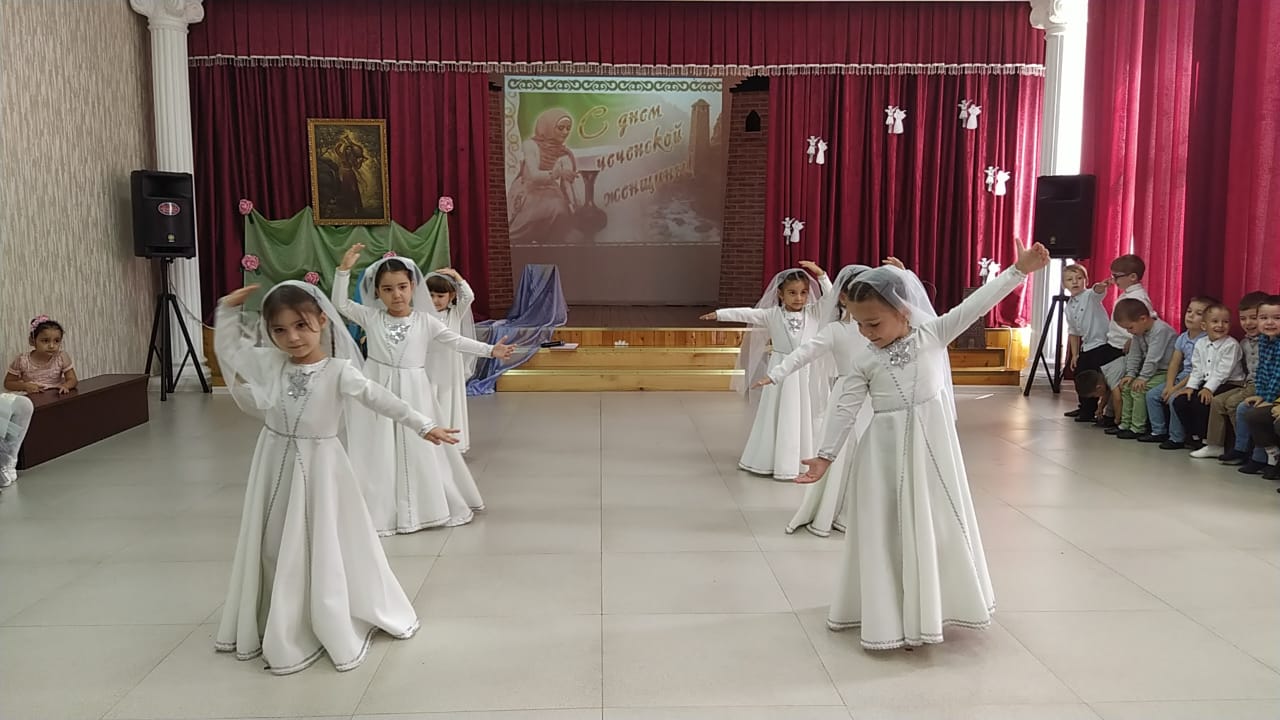 Ведущий: А сейчас, наши коллеги покажут нам танец «Зама»!Танец «Зама»Ведущий: Наши дети прочитают для нас!  1 ребенок:Открою вам секрет - она чеченка,И героиня, и, конечно, мать!Прекраснейшая в мире мусульманка,Могла и другом, и подругой стать.2 ребенок:Ни перед чем ее не остановишь-Она в огонь пойдет и примет ад!И если от души ее полюбишь-От жизни с ней ты будешь только рад!3 ребенок:Всевышний пусть чеченке помогает,Пусть сбережет ее от всяких бед.Она - герой! Она всегда страдает,И равных ей на белом свете нет!Национальный танец в исполнении девочек.Ведущий:Милые женщины, добрые, верные!Мирного неба вам, солнца лучистого,Счастья заветного, самого чистого!Много в вас ласки, тепла, доброты, -Пусть исполняются ваши мечты!Песня «Люблю я танец твой горянка».Ведущий: Нохчийн йо1 – турпала Нана! Ахь кхиийна Даймехкан турпала к1ентий. Хьо еха хьайн дега лазам деган к1орге биллина, б1аьргех 1ена хиш к1айлаха д1адохуш, елар а, къажар а дайна, дуьненан самукъа доцуш.Ведущий: На этом наше мероприятие посвященное, этому замечательному празднику подходит к концу. С праздником Вас наши любимые женщины!